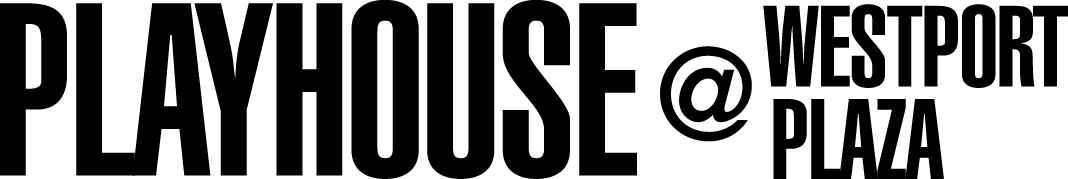 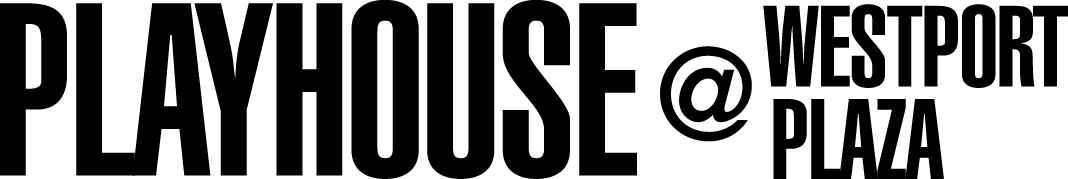 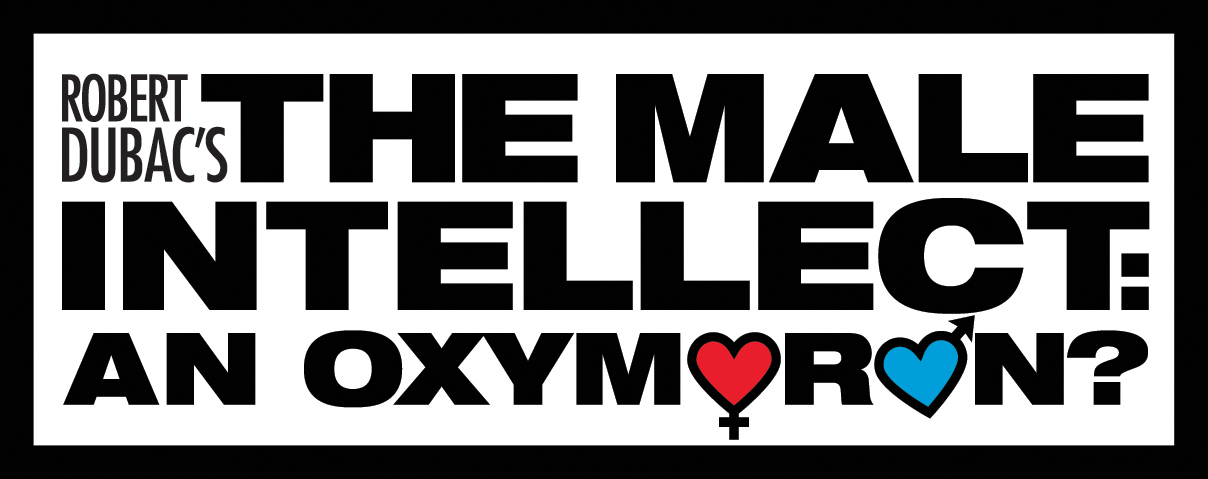 “The Male Intellect: An Oxymoron?” Brings Non-Stop Laughs to the Playhouse @ Westport Plaza March 14-26 ST. LOUIS, MO / February 27, 2017 – Emery Entertainment is pleased to welcome back Robert Dubac to the Playhouse @ Westport Plaza for a limited engagement of his latest play “The Male Intellect: An Oxymoron?” March 14-26.  Tickets may be purchased through MetroTix at www.metrotix.com or by calling 314/534-1111.  Additionally, tickets will be available at the Playhouse @ Westport Plaza box office one hour prior to show time. All seats are $50.After a side-splitting sold-out run in December with his hit show “Book of Moron,” Robert Dubac makes a triumphant return to St. Louis with his hilarious one-man show “The Male Intellect: An Oxymoron?”  The show pinpoints the differences between the sexes, and then celebrates them with ninety minutes of non-stop laughter. It is a multi-character comedy with Dubac playing all the roles as he dares to define the age old question “What exactly do women want?” When the show opens we meet "Bobby" in a very confused state, having been dumped by the girl of his dreams. Unable to understand why, he channels some not-so-wise, but hilarious, advice from his five chauvinistic mentors. With a shrug of his shoulders or a crook of his neck, Dubac seamlessly transforms himself into these five alter egos: the honest Colonel, the grand communicator Jean Michel, the passionate Fast Eddie, 123 year old Old Mr. Linger, and the ever-so-sensitive Ronnie Cabrezzi. The audience will clutch its collective sides in helpless laughter as Bobby sifts through their not-so-wise counsel. -more-Hailed by critics and audiences alike, “The Male Intellect: An Oxymoron?” is a rare thing; a clever combination of theater and stand-up comedy that is laugh-out-loud funny, provocative and insightful all at once. There are two types of people who should rush and see it - men and women!” wrote The Providence Journal. And the New York Times called the show “Hilarious…a one man tour de force! It is hands down one of the funniest solo shows you will ever see!”Robert Dubac (Actor/Author) has bridged a career between acting, comedy and writing for decades. As an actor his film roles include “After the Game,” “Cold Ground,” “Sketch Artist,” “Innocent Obsession,” and “The Rookie.” His TV credits include the ABC soap opera “Loving,” “Growing Pains,” “Life Goes On,” “Jack and Mike” and “Diff’rent Strokes.” In addition to “The Male Intellect: An Oxymoron?” he has written two other solo shows, “The Book of Moron” and “Sex, Politics and Other Headaches.” He is finishing a fourth show called “Stand-up Jesus” as well as completing an audio CD “Piss and Moan.” For more information, visit http://www.robertdubac.com/male-intellect.com. High resolution photos are available here. The Playhouse @ Westport Plaza is located at 635 Westport Plaza in Maryland Heights, Missouri and is a venue filling a niche for a variety of Broadway and Off-Broadway entertainment that would otherwise not find its way to the St. Louis area. Programming at the venue is offered at affordable ticket pricing so that anyone can have dinner at one of the many restaurants in the area as well as see a great show. For additional information on upcoming events, please visit www.playhouseatwestport.com. PERFORMANCE SCHEDULETuesday, March 14 – 8 pmWednesday, March 15 – 8 pmThursday, March 16 – 8 pmFriday, March 17 – 8 pmSaturday, March 18 – 4 pm & 8 pmSunday, March 19 – 3 pmThursday, March 23 – 8 pmFriday, March 24 – 8 pmSaturday, March 25 – 4 pm & 8 pmSunday, March 26 – 3 pm                                         # # #